Tasting Notes2013 Rogue Valley Viognier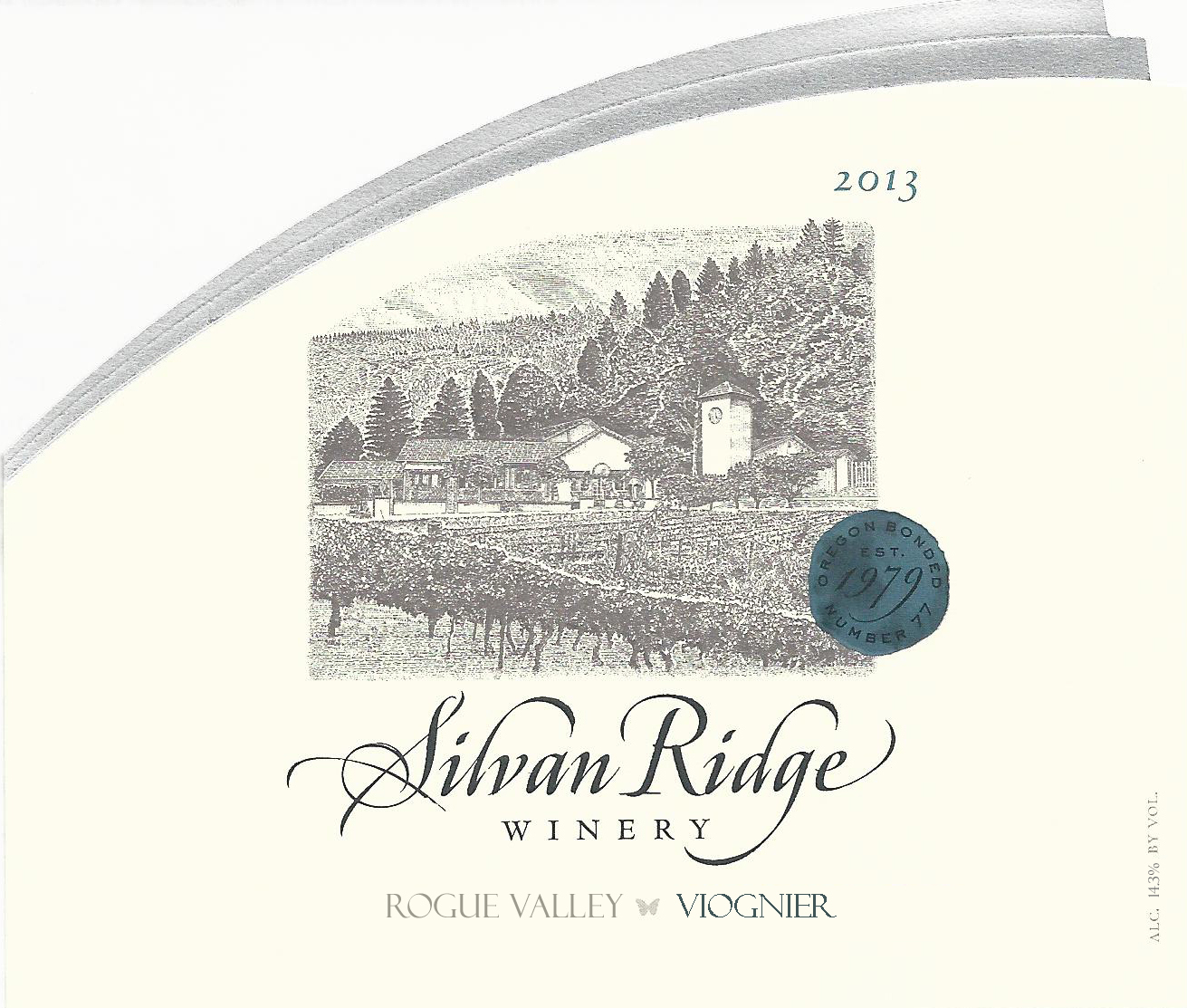 Flavor Profile:  Known for having intense, floral aromatics and rich, tropical flavors on the palate, it pairs wonderfully with spicy dishes such as yellow curry.Appellation:Rogue ValleyVineyards:Daisy Creek & Agate Ridge VineyardsVarietal Blend:100% ViognierHarvest Date:September, 2013Alcohol:14.3%Residual Sugar:0.01%Cooperage:100% StainlessProduction:413 cases